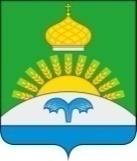 АДМИНИСТРАЦИЯ СУХОДОНЕЦКОГО СЕЛЬСКОГО ПОСЕЛЕНИЯБОГУЧАРСКОГО МУНИЦИПАЛЬНОГО РАЙОНАВОРОНЕЖСКОЙ ОБЛАСТИПОСТАНОВЛЕНИЕот «28» августа 2023 года № 29      с.Сухой ДонецОб утверждении перечня муниципальных услуг, предоставляемых администрацией Суходонецкого сельского поселения Богучарского муниципального районаВоронежской области(в ред. от 07.05.2024 № 11)В соответствии с Федеральным законом от 06.10.2003 № 131-ФЗ «Об общих принципах организации местного самоуправления в Российской Федерации», в целях реализации Федерального закона от 27.07.2010 № 210-ФЗ «Об организации предоставления государственных и муниципальных услуг», Уставом Суходонецкого сельского поселения Богучарского муниципального района, администрация Суходонецкого сельского поселения Богучарского муниципального района п о с т а н о в л я е т:1. Утвердить перечень муниципальных услуг, предоставляемых администрацией Суходонецкого сельского поселения  Богучарского муниципального района Воронежской области, согласно приложению.2. Признать утратившим силу постановление администрации Суходонецкого  сельского поселения Богучарского муниципального района от 01.04.2015 № 19 «Об утверждении перечня муниципальных услуг, оказываемых администрацией Суходонецкого сельского поселения Богучарского муниципального района Воронежской области».3. Контроль за исполнением настоящего постановления оставляю за собой.Приложение к постановлению администрации Богучарского муниципального района от 28.08.2023 года № 29Переченьмуниципальных услуг, предоставляемых администрацией Суходонецкого сельского поселения Богучарского муниципального района1. Предоставление разрешения на осуществление земляных работ.2. Присвоение адреса объекту адресации, изменение и аннулирование такого адреса.3. Согласование проведения переустройства и (или) перепланировки помещения в многоквартирном доме.4. Направление уведомления о планируемом сносе объекта капитального строительства и уведомления о завершении сноса объекта капитального строительства.5. Признание садового дома жилым домом и жилого дома садовым домом.6. Перевод жилого помещения в нежилое помещение и нежилого помещения в жилое помещение.7. Предоставление разрешения на отклонение от предельных параметров разрешенного строительства, реконструкции объекта капитального строительства.8. Выдача акта освидетельствования проведения основных работ по строительству (реконструкции) объекта индивидуального жилищного строительства с привлечением средств материнского (семейного) капитала.9. Подготовка и утверждение документации по планировке территории.10.Принятие на учет граждан в качестве нуждающихся в жилых помещениях.11. Предоставление жилого помещения по договору социального найма или в собственность.12. Предоставление информации об объектах учета из реестра муниципального имущества.13. Передача в собственность граждан занимаемых ими жилых помещений жилищного фонда (приватизация жилищного фонда).14.Предоставление жилых помещений муниципального специализированного жилищного фонда.15. Дача согласия на осуществление обмена жилыми помещениями между нанимателями данных помещений по договорам социального найма.16. Предоставление участка земли для создания семейных (родовых) захоронений.17. Согласование схемы движения транспорта и пешеходов на период проведения работ на проезжей части.18. Дача письменных разъяснений налогоплательщикам и налоговым агентам по вопросам применения муниципальных правовых актов о налогах и сборах.19. Предоставление разрешения на условно разрешенный вид использования земельного участка или объекта капитального строительства.20. Предоставление в аренду или безвозмездное пользование муниципального имущества.21. Выдача разрешений на право организации розничного рынка.22. Включение ярмарок по продаже товаров (выполнению работ, оказанию услуг), организаторами которых являются юридические лица или индивидуальные предприниматели в План проведения ярмарок.23. Выдача архивных документов (архивных справок, выписок и копий).24. Признание нуждающимися в предоставлении жилых помещений отдельных.25. Предоставление информации об очередности предоставления муниципальных жилых помещений на условиях социального найма.26. Предоставление информации о порядке предоставления жилищно-коммунальных услуг населению.27. Прием заявлений и выдача документов о согласовании переустройства и (или) перепланировки жилого помещения.28.Проведение контрольно-геодезической съемки и передача исполнительной документации в уполномоченный орган государственной власти или местного самоуправления.29.Предоставление заключения о соответствии проектной документации сводному плану подземных коммуникаций и сооружений.30. Согласование проведения работ в технических и охранных зонах.31. Выдача разрешения на перемещение отходов строительства, сноса зданий и сооружений, в том числе грунтов.Глава Суходонецкого сельского поселенияБогучарского  муниципального района                                     С.В. Марочкин     